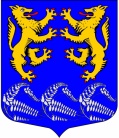 СОВЕТ ДЕПУТАТОВМУНИЦИПАЛЬНОГО ОБРАЗОВАНИЯ«ЛЕСКОЛОВСКОЕ СЕЛЬСКОЕ ПОСЕЛЕНИЕ»ВСЕВОЛОЖСКОГО МУНИЦИПАЛЬНОГО РАЙОНАЛЕНИНГРАДСКОЙ ОБЛАСТИ РЕШЕНИЕ25.02.2016 г.                                                                                                   №12Дер. Верхние Осельки Об утверждении размера должностного оклада депутату МО «Лесколовское сельское поселение», осуществляющего свои полномочия на постоянной основе    Согласно части 2 ст.53 Федерального закона 6 октября 2003 года №131-фз  «Об общих принципах организации местного самоуправления в Российской Федерации»,  пункта 7.4 раздела 7 Положения о совете депутатов, утвержденного решением совета депутатов от 28.12.2015 года №32,  совет депутатов принялРЕШЕНИЕ:1.Утвердить должностной оклад в размере 30000 рублей (тридцати тысяч рублей) депутату МО «Лесколовское сельское поселение», осуществляющему свои полномочия на постоянной основе.2. Опубликовать настоящее решение  в средствах массовой информации,  разместить на официальном сайте администрации в сети Интернет.3. Настоящее решение вступает в силу после его официального опубликования и распространяется на правоотношения, возникшие с 01.02.2016 года.4. Контроль за исполнением  оставляю за собой.Глава муниципального образования                                                     А.Л. Михеев